1 ORGANIZATOR PRIREDITVE  /  AIR DISPLAY ORGANIZERNaziv organizatorja / Display Organiser detailsPoslovni naslov organizatorja / Address of organiserODGOVORNA OSEBA / RESPONSIBLE PERSONODGOVORNA OSEBA / RESPONSIBLE PERSONPriimek in ime odgovorne osebe / Family and Given Name of Responsible PersonPriimek in ime odgovorne osebe / Family and Given Name of Responsible PersonPriimek in ime odgovorne osebe / Family and Given Name of Responsible PersonTelefonska številka / Phone numberE-mail / E-mail addressE-mail / E-mail address2 PODATKI O PRIREDITVI  /  AIR DISPLAY DETAILS2 PODATKI O PRIREDITVI  /  AIR DISPLAY DETAILS2 PODATKI O PRIREDITVI  /  AIR DISPLAY DETAILS2 PODATKI O PRIREDITVI  /  AIR DISPLAY DETAILS2 PODATKI O PRIREDITVI  /  AIR DISPLAY DETAILS2 PODATKI O PRIREDITVI  /  AIR DISPLAY DETAILS2 PODATKI O PRIREDITVI  /  AIR DISPLAY DETAILS2 PODATKI O PRIREDITVI  /  AIR DISPLAY DETAILSNaziv prireditve / Air Display Name:Naziv prireditve / Air Display Name:Naziv prireditve / Air Display Name:Naziv prireditve / Air Display Name:Naziv prireditve / Air Display Name:Naziv prireditve / Air Display Name:Naziv prireditve / Air Display Name:Naziv prireditve / Air Display Name:Vrsta prireditve / Air Display Type:Vrsta prireditve / Air Display Type:Vrsta prireditve / Air Display Type:Vrsta prireditve / Air Display Type:Vrsta prireditve / Air Display Type:Vrsta prireditve / Air Display Type:Drugo (opredeli) / Other (specify):Drugo (opredeli) / Other (specify):Prireditev / Air DisplayPrireditev / Air DisplayTekmovanje / CompetitionLOKACIJA / LOCATIONLOKACIJA / LOCATIONLokacija prireditve (letališče / kraj) / Location of Air Display (aerodrome or site)Lokacija prireditve (letališče / kraj) / Location of Air Display (aerodrome or site)Lokacija prireditve (letališče / kraj) / Location of Air Display (aerodrome or site)Lokacija prireditve (letališče / kraj) / Location of Air Display (aerodrome or site)Lokacija prireditve (letališče / kraj) / Location of Air Display (aerodrome or site)Lokacija prireditve (letališče / kraj) / Location of Air Display (aerodrome or site)Lokacija prireditve (letališče / kraj) / Location of Air Display (aerodrome or site)Lokacija prireditve (letališče / kraj) / Location of Air Display (aerodrome or site)Geolokacija prireditve (Lat/Long; WGS84) / Gelocation (Lat/Long; WGS84):Geolokacija prireditve (Lat/Long; WGS84) / Gelocation (Lat/Long; WGS84):Geolokacija prireditve (Lat/Long; WGS84) / Gelocation (Lat/Long; WGS84):Geolokacija prireditve (Lat/Long; WGS84) / Gelocation (Lat/Long; WGS84):Geolokacija prireditve (Lat/Long; WGS84) / Gelocation (Lat/Long; WGS84):Geolokacija prireditve (Lat/Long; WGS84) / Gelocation (Lat/Long; WGS84):Geolokacija prireditve (Lat/Long; WGS84) / Gelocation (Lat/Long; WGS84):Geolokacija prireditve (Lat/Long; WGS84) / Gelocation (Lat/Long; WGS84):TERMIN / TIME TERMIN / TIME OSREDNJA PRIREDITEV / MAIN DISPLAYOSREDNJA PRIREDITEV / MAIN DISPLAYOSREDNJA PRIREDITEV / MAIN DISPLAYDatum in čas (pričetek) / Date and time (start)Datum in čas (pričetek) / Date and time (start)Datum in čas (pričetek) / Date and time (start)Datum in čas (zaključek) / Date and time (finish)Datum in čas (zaključek) / Date and time (finish)Datum in čas (zaključek) / Date and time (finish)Datum in čas (zaključek) / Date and time (finish)     :          :          :     OBDOBJE ZA PRIPRAVE / PRACTICE PERIOD(S)OBDOBJE ZA PRIPRAVE / PRACTICE PERIOD(S)OBDOBJE ZA PRIPRAVE / PRACTICE PERIOD(S)Datum in čas (pričetek) / Date and time (start)Datum in čas (pričetek) / Date and time (start)Datum in čas (pričetek) / Date and time (start)	     Datum in čas (zaključek) / Date and time (finish)	     Datum in čas (zaključek) / Date and time (finish)	     Datum in čas (zaključek) / Date and time (finish)	     Datum in čas (zaključek) / Date and time (finish)	     Datum in čas (zaključek) / Date and time (finish)PRIPRAVA NA PRIREDITEV / DISPLAY BRIEFING PRIPRAVA NA PRIREDITEV / DISPLAY BRIEFING PRIPRAVA NA PRIREDITEV / DISPLAY BRIEFING Datum in čas / Date and time:Datum in čas / Date and time:Lokacija / LocationLokacija / Location     :     3 AKTIVNOSTI  /  ACTIVITIES3 AKTIVNOSTI  /  ACTIVITIES3 AKTIVNOSTI  /  ACTIVITIES3 AKTIVNOSTI  /  ACTIVITIES3 AKTIVNOSTI  /  ACTIVITIES3 AKTIVNOSTI  /  ACTIVITIES3 AKTIVNOSTI  /  ACTIVITIES3 AKTIVNOSTI  /  ACTIVITIES3 AKTIVNOSTI  /  ACTIVITIES3 AKTIVNOSTI  /  ACTIVITIES3 AKTIVNOSTI  /  ACTIVITIES3 AKTIVNOSTI  /  ACTIVITIES3 AKTIVNOSTI  /  ACTIVITIES3 AKTIVNOSTI  /  ACTIVITIES3 AKTIVNOSTI  /  ACTIVITIES3 AKTIVNOSTI  /  ACTIVITIES3 AKTIVNOSTI  /  ACTIVITIES3 AKTIVNOSTI  /  ACTIVITIES3 AKTIVNOSTI  /  ACTIVITIES3 AKTIVNOSTI  /  ACTIVITIES3 AKTIVNOSTI  /  ACTIVITIESAKTIVNOSTI / ACTIVITIESAKTIVNOSTI / ACTIVITIESAKTIVNOSTI / ACTIVITIESAKTIVNOSTI / ACTIVITIESAKTIVNOSTI / ACTIVITIESAKTIVNOSTI / ACTIVITIESZnačilnosti aktivnosti glede na tveganje / Main Activities Details Related to RisksZnačilnosti aktivnosti glede na tveganje / Main Activities Details Related to RisksZnačilnosti aktivnosti glede na tveganje / Main Activities Details Related to RisksZnačilnosti aktivnosti glede na tveganje / Main Activities Details Related to RisksZnačilnosti aktivnosti glede na tveganje / Main Activities Details Related to RisksZnačilnosti aktivnosti glede na tveganje / Main Activities Details Related to RisksZnačilnosti aktivnosti glede na tveganje / Main Activities Details Related to RisksZnačilnosti aktivnosti glede na tveganje / Main Activities Details Related to RisksZnačilnosti aktivnosti glede na tveganje / Main Activities Details Related to RisksZnačilnosti aktivnosti glede na tveganje / Main Activities Details Related to RisksZnačilnosti aktivnosti glede na tveganje / Main Activities Details Related to RisksZnačilnosti aktivnosti glede na tveganje / Main Activities Details Related to RisksZnačilnosti aktivnosti glede na tveganje / Main Activities Details Related to RisksZnačilnosti aktivnosti glede na tveganje / Main Activities Details Related to RisksZnačilnosti aktivnosti glede na tveganje / Main Activities Details Related to RisksZnačilnosti aktivnosti glede na tveganje / Main Activities Details Related to RisksZnačilnosti aktivnosti glede na tveganje / Main Activities Details Related to RisksZnačilnosti aktivnosti glede na tveganje / Main Activities Details Related to RisksZnačilnosti aktivnosti glede na tveganje / Main Activities Details Related to RisksZnačilnosti aktivnosti glede na tveganje / Main Activities Details Related to RisksAkrobacije / AerobaticsAkrobacije v formaciji / Formation Aerobatics Akrobacije v formaciji / Formation Aerobatics Akrobacije v formaciji / Formation Aerobatics Akrobacije v formaciji / Formation Aerobatics Akrobacije v formaciji / Formation Aerobatics Akrobacije v formaciji / Formation Aerobatics Akrobacije v formaciji / Formation Aerobatics Akrobacije v formaciji / Formation Aerobatics Akrobacije v formaciji / Formation Aerobatics Akrobacije v formaciji / Formation Aerobatics Formacijsko letenje / Formation FlyingFormacijsko letenje / Formation FlyingFormacijsko letenje / Formation FlyingFormacijsko letenje / Formation FlyingFormacijsko letenje / Formation FlyingFormacijsko letenje / Formation FlyingNizki preleti / Low FlypastsLetenje do 30 m AGL / Flying up to 30 m AGLLetenje do 30 m AGL / Flying up to 30 m AGLLetenje do 30 m AGL / Flying up to 30 m AGLLetenje do 30 m AGL / Flying up to 30 m AGLLetenje do 30 m AGL / Flying up to 30 m AGLLetenje do 30 m AGL / Flying up to 30 m AGLLetenje do 30 m AGL / Flying up to 30 m AGLLetenje do 30 m AGL / Flying up to 30 m AGLLetenje do 30 m AGL / Flying up to 30 m AGLLetenje do 30 m AGL / Flying up to 30 m AGLLetenje pod 30 m AGL/ Flying below 30 m AGLLetenje pod 30 m AGL/ Flying below 30 m AGLLetenje pod 30 m AGL/ Flying below 30 m AGLLetenje pod 30 m AGL/ Flying below 30 m AGLLetenje pod 30 m AGL/ Flying below 30 m AGLLetenje pod 30 m AGL/ Flying below 30 m AGLVleka / TowingPadalci / ParachutersPadalci / ParachutersPadalci / ParachutersPadalci / ParachutersPadalci / ParachutersStatična predstavitev / Static DisplayStatična predstavitev / Static DisplayStatična predstavitev / Static DisplayStatična predstavitev / Static DisplayStatična predstavitev / Static DisplayStatična predstavitev / Static DisplayStatična predstavitev / Static DisplayBorba v zraku / DogfightBorba v zraku / DogfightDirka med piloni / Pylon RacingDirka med piloni / Pylon RacingHoja po krilu / Wing walkingHoja po krilu / Wing walkingHoja po krilu / Wing walkingHoja po krilu / Wing walkingHoja po krilu / Wing walkingHoja po krilu / Wing walkingHoja po krilu / Wing walkingHoja po krilu / Wing walkingOstalo (opredeli) / Other (specify):Ostalo (opredeli) / Other (specify):Ostalo (opredeli) / Other (specify):Spremljajoče aktivnosti / Side Activities:Spremljajoče aktivnosti / Side Activities:Spremljajoče aktivnosti / Side Activities:Spremljajoče aktivnosti / Side Activities:Spremljajoče aktivnosti / Side Activities:Spremljajoče aktivnosti / Side Activities:Spremljajoče aktivnosti / Side Activities:Spremljajoče aktivnosti / Side Activities:Spremljajoče aktivnosti / Side Activities:Spremljajoče aktivnosti / Side Activities:Spremljajoče aktivnosti / Side Activities:Spremljajoče aktivnosti / Side Activities:Spremljajoče aktivnosti / Side Activities:Spremljajoče aktivnosti / Side Activities:Spremljajoče aktivnosti / Side Activities:Spremljajoče aktivnosti / Side Activities:Spremljajoče aktivnosti / Side Activities:Spremljajoče aktivnosti / Side Activities:Spremljajoče aktivnosti / Side Activities:Spremljajoče aktivnosti / Side Activities:Predstavitveni leti s potniki / Demonstration flights with passengersPredstavitveni leti s potniki / Demonstration flights with passengersPredstavitveni leti s potniki / Demonstration flights with passengersPredstavitveni leti s potniki / Demonstration flights with passengersPredstavitveni leti s potniki / Demonstration flights with passengersPredstavitveni leti s potniki / Demonstration flights with passengersPredstavitveni leti s potniki / Demonstration flights with passengersPredstavitveni leti s potniki / Demonstration flights with passengersLetenje UAS / UAS flyingLetenje UAS / UAS flyingLetenje UAS / UAS flyingLetenje UAS / UAS flyingLetenje modelov / Models flyingLetenje modelov / Models flyingLetenje modelov / Models flyingLetenje modelov / Models flyingSpuščanje predmetov / Articles DroppingSpuščanje predmetov / Articles DroppingSpuščanje predmetov / Articles DroppingSpuščanje predmetov / Articles DroppingPrihod in odhod obiskovalcev z zrakoplovi / Spectator Fly In and Fly OutPrihod in odhod obiskovalcev z zrakoplovi / Spectator Fly In and Fly OutPrihod in odhod obiskovalcev z zrakoplovi / Spectator Fly In and Fly OutPrihod in odhod obiskovalcev z zrakoplovi / Spectator Fly In and Fly OutPrihod in odhod obiskovalcev z zrakoplovi / Spectator Fly In and Fly OutPrihod in odhod obiskovalcev z zrakoplovi / Spectator Fly In and Fly OutPrihod in odhod obiskovalcev z zrakoplovi / Spectator Fly In and Fly OutPrihod in odhod obiskovalcev z zrakoplovi / Spectator Fly In and Fly OutPrihod in odhod obiskovalcev z zrakoplovi / Spectator Fly In and Fly OutPrihod in odhod obiskovalcev z zrakoplovi / Spectator Fly In and Fly OutPrihod in odhod obiskovalcev z zrakoplovi / Spectator Fly In and Fly OutPrihod in odhod obiskovalcev z zrakoplovi / Spectator Fly In and Fly OutPrihod in odhod obiskovalcev z zrakoplovi / Spectator Fly In and Fly OutOstalo (opredeli) / Other (specify):Ostalo (opredeli) / Other (specify):ZRAKOPLOVI / AICRAFTZRAKOPLOVI / AICRAFTZRAKOPLOVI / AICRAFTNa prireditvi bodo vključene naslednje kategorije zrakoplovov in naprav / Categories of aircraft included in display:Na prireditvi bodo vključene naslednje kategorije zrakoplovov in naprav / Categories of aircraft included in display:Na prireditvi bodo vključene naslednje kategorije zrakoplovov in naprav / Categories of aircraft included in display:Na prireditvi bodo vključene naslednje kategorije zrakoplovov in naprav / Categories of aircraft included in display:Na prireditvi bodo vključene naslednje kategorije zrakoplovov in naprav / Categories of aircraft included in display:Na prireditvi bodo vključene naslednje kategorije zrakoplovov in naprav / Categories of aircraft included in display:Na prireditvi bodo vključene naslednje kategorije zrakoplovov in naprav / Categories of aircraft included in display:Na prireditvi bodo vključene naslednje kategorije zrakoplovov in naprav / Categories of aircraft included in display:Na prireditvi bodo vključene naslednje kategorije zrakoplovov in naprav / Categories of aircraft included in display:Na prireditvi bodo vključene naslednje kategorije zrakoplovov in naprav / Categories of aircraft included in display:Letala / AeroplanesLetala / AeroplanesHelikopterji / Helicopters Helikopterji / Helicopters Jadralna letala / SailplanesBaloni / BalloonsZračne ladje / AirhipsZračne ladje / AirhipsVojaški zrakoplovi / Military AircraftBivši vojaški zrakoplovi / Ex-military AircraftBivši vojaški zrakoplovi / Ex-military AircraftBivši vojaški zrakoplovi / Ex-military AircraftUL naprave / MicrolightsUL naprave / MicrolightsŽiroplani / GyroplanesAmatersko grajeni zrakoplovi / Amateur-build aircraftAmatersko grajeni zrakoplovi / Amateur-build aircraftAmatersko grajeni zrakoplovi / Amateur-build aircraftJadralna padala / ParaglidersJadralna padala / ParaglidersPadala / ParachutesJadralni zmaji / HangglidersJadralni zmaji / HangglidersJadralni zmaji / HangglidersLetalski modeli / Model aicraftLetalski modeli / Model aicraftUAS / UASEksperimentalni zrakoplovi / Experimental aircraftEksperimentalni zrakoplovi / Experimental aircraftEksperimentalni zrakoplovi / Experimental aircraftOstalo (opredeli) / Other (specify):4 POSEBNE ODOBRITVE  /  SPECIFIC APPROVALSZAČASNO REZERVIRANO OBMOČJE / TEMPORARY RESTRICTED AREAZAČASNO REZERVIRANO OBMOČJE / TEMPORARY RESTRICTED AREAZAČASNO REZERVIRANO OBMOČJE / TEMPORARY RESTRICTED AREAZAČASNO REZERVIRANO OBMOČJE / TEMPORARY RESTRICTED AREAZAČASNO REZERVIRANO OBMOČJE / TEMPORARY RESTRICTED AREAAli bo prireditev zahtevala vzpostavitev začasno rezerviranega območja?Does Air display requires establishment of Temporary Restricted Area?Ali bo prireditev zahtevala vzpostavitev začasno rezerviranega območja?Does Air display requires establishment of Temporary Restricted Area?Ali bo prireditev zahtevala vzpostavitev začasno rezerviranega območja?Does Air display requires establishment of Temporary Restricted Area?Da / YesDa / YesDa / YesNe / NoNe / NoČe je začasno rezervirano območje potrebno, izpolnite obrazec: If Temporary Restricted Area shall be established, fulfill following form:Če je začasno rezervirano območje potrebno, izpolnite obrazec: If Temporary Restricted Area shall be established, fulfill following form:Če je začasno rezervirano območje potrebno, izpolnite obrazec: If Temporary Restricted Area shall be established, fulfill following form:Če je začasno rezervirano območje potrebno, izpolnite obrazec: If Temporary Restricted Area shall be established, fulfill following form:Če je začasno rezervirano območje potrebno, izpolnite obrazec: If Temporary Restricted Area shall be established, fulfill following form:Priložiti / Attachment:NAV.APL-Priložiti / Attachment:NAV.APL-Priložiti / Attachment:NAV.APL-Priložiti / Attachment:NAV.APL-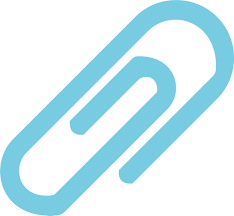 MINIMALNE VIŠINE LETENJA / MINIMUM FLYING ALTITUDESMINIMALNE VIŠINE LETENJA / MINIMUM FLYING ALTITUDESMINIMALNE VIŠINE LETENJA / MINIMUM FLYING ALTITUDESMINIMALNE VIŠINE LETENJA / MINIMUM FLYING ALTITUDESMINIMALNE VIŠINE LETENJA / MINIMUM FLYING ALTITUDESAli bo prireditev vključevala letenje pod minimalnimi višinami letenja?Does Air display plans flying activity below minimum altitudes?Ali bo prireditev vključevala letenje pod minimalnimi višinami letenja?Does Air display plans flying activity below minimum altitudes?Ali bo prireditev vključevala letenje pod minimalnimi višinami letenja?Does Air display plans flying activity below minimum altitudes?Ali bo prireditev vključevala letenje pod minimalnimi višinami letenja?Does Air display plans flying activity below minimum altitudes?Da / YesDa / YesDa / YesNe / NoNe / NoČe je odgovor DA, izberite kot je ustrezno / Select as applicable, if selected YES:Če je odgovor DA, izberite kot je ustrezno / Select as applicable, if selected YES:Če je odgovor DA, izberite kot je ustrezno / Select as applicable, if selected YES:Če je odgovor DA, izberite kot je ustrezno / Select as applicable, if selected YES:Če je odgovor DA, izberite kot je ustrezno / Select as applicable, if selected YES:Če je odgovor DA, izberite kot je ustrezno / Select as applicable, if selected YES:Če je odgovor DA, izberite kot je ustrezno / Select as applicable, if selected YES:Če je odgovor DA, izberite kot je ustrezno / Select as applicable, if selected YES:Če je odgovor DA, izberite kot je ustrezno / Select as applicable, if selected YES:Če je odgovor DA, izberite kot je ustrezno / Select as applicable, if selected YES:Če je odgovor DA, izberite kot je ustrezno / Select as applicable, if selected YES:Če je odgovor DA, izberite kot je ustrezno / Select as applicable, if selected YES:Višine med 1000 ft do 100 ft  (30 m) / Altitudes not lower than 100 ft (30 m):Da / YesDa / YesDa / YesNe / NoZrakoplovu se omogoča pristanek brez ogrožanja oseb ali premoženja na tleh.It shall allow the aircraft to land without endangering persons or property on the ground.Zrakoplovu se omogoča pristanek brez ogrožanja oseb ali premoženja na tleh.It shall allow the aircraft to land without endangering persons or property on the ground.Zrakoplovu se omogoča pristanek brez ogrožanja oseb ali premoženja na tleh.It shall allow the aircraft to land without endangering persons or property on the ground.Zrakoplovu se omogoča pristanek brez ogrožanja oseb ali premoženja na tleh.It shall allow the aircraft to land without endangering persons or property on the ground.Zrakoplovu se omogoča pristanek brez ogrožanja oseb ali premoženja na tleh.It shall allow the aircraft to land without endangering persons or property on the ground.Priložiti / Attachment:Postopek / ProcedurePriložiti / Attachment:Postopek / ProcedurePriložiti / Attachment:Postopek / ProcedurePriložiti / Attachment:Postopek / ProcedureVišine nižje od 100 ft (30 m) / Altitudes lower than 100 ft (30 m):Da / YesDa / YesDa / YesNe / NoPriložiti je treba sprejemljivo oceno tveganja za tovrstno letenje.An acceptable risk assessment for this type of flight shall be attached.Priložiti / Attachment:Ocena tveganja / Risk assessmentPriložiti / Attachment:Ocena tveganja / Risk assessmentPriložiti / Attachment:Ocena tveganja / Risk assessmentPriložiti / Attachment:Ocena tveganja / Risk assessmentPriložiti / Attachment:Ocena tveganja / Risk assessmentPriložiti / Attachment:Ocena tveganja / Risk assessmentHITROSTI LETENJA / FLYING SPEEDSHITROSTI LETENJA / FLYING SPEEDSHITROSTI LETENJA / FLYING SPEEDSAli bo prireditev vključevala letenje s hitrostmi večje od 250 kt TAS ali 0,375 Mach?Does Air display plans flying with velocities greater than 250 kts TAS or 0,375 Mach?Ali bo prireditev vključevala letenje s hitrostmi večje od 250 kt TAS ali 0,375 Mach?Does Air display plans flying with velocities greater than 250 kts TAS or 0,375 Mach?Da / YesNe / NoNe / NoZa odgovor DA je treba vzpostaviti začasno rezervirano območje / If selected YES, the temporary restricted Area needs to be established.Za odgovor DA je treba vzpostaviti začasno rezervirano območje / If selected YES, the temporary restricted Area needs to be established.Za odgovor DA je treba vzpostaviti začasno rezervirano območje / If selected YES, the temporary restricted Area needs to be established.Za odgovor DA je treba vzpostaviti začasno rezervirano območje / If selected YES, the temporary restricted Area needs to be established.Za odgovor DA je treba vzpostaviti začasno rezervirano območje / If selected YES, the temporary restricted Area needs to be established.Za odgovor DA je treba vzpostaviti začasno rezervirano območje / If selected YES, the temporary restricted Area needs to be established.Za odgovor DA je treba vzpostaviti začasno rezervirano območje / If selected YES, the temporary restricted Area needs to be established.Za odgovor DA je treba vzpostaviti začasno rezervirano območje / If selected YES, the temporary restricted Area needs to be established.Za vzpostavitev začasno rezerviranega območja je treba vložiti naslednji obrazec:The following form must be submitted to establish a temporary reserved area:Za vzpostavitev začasno rezerviranega območja je treba vložiti naslednji obrazec:The following form must be submitted to establish a temporary reserved area:Za vzpostavitev začasno rezerviranega območja je treba vložiti naslednji obrazec:The following form must be submitted to establish a temporary reserved area:Priložiti / Attachment:Zahteva za TRA (opisno) / TRA request (free text)Priložiti / Attachment:Zahteva za TRA (opisno) / TRA request (free text)Priložiti / Attachment:Zahteva za TRA (opisno) / TRA request (free text)Priložiti / Attachment:Zahteva za TRA (opisno) / TRA request (free text)ODDALJENOST GLEDALCEV / SPECTATORS DISTANCEODDALJENOST GLEDALCEV / SPECTATORS DISTANCEAli bo prireditev vključevala oddaljenost gledalcev, ki je manjša od predpisane v členu 11. Pravilnika o letalskih prireditvah in letalskih tekmovanjih?Does Air display plans lines of spectators to be closer than prescribed in Article 11 of the Rules on air displays and competitions?Če je odgovor DA: / If selected YES:Ali bo prireditev vključevala oddaljenost gledalcev, ki je manjša od predpisane v členu 11. Pravilnika o letalskih prireditvah in letalskih tekmovanjih?Does Air display plans lines of spectators to be closer than prescribed in Article 11 of the Rules on air displays and competitions?Če je odgovor DA: / If selected YES:Ali bo prireditev vključevala oddaljenost gledalcev, ki je manjša od predpisane v členu 11. Pravilnika o letalskih prireditvah in letalskih tekmovanjih?Does Air display plans lines of spectators to be closer than prescribed in Article 11 of the Rules on air displays and competitions?Če je odgovor DA: / If selected YES:Da / YesNe / NoNe / NoAli bo prireditev vključevala oddaljenost gledalcev, ki je manjša od predpisane v členu 11. Pravilnika o letalskih prireditvah in letalskih tekmovanjih?Does Air display plans lines of spectators to be closer than prescribed in Article 11 of the Rules on air displays and competitions?Če je odgovor DA: / If selected YES:Ali bo prireditev vključevala oddaljenost gledalcev, ki je manjša od predpisane v členu 11. Pravilnika o letalskih prireditvah in letalskih tekmovanjih?Does Air display plans lines of spectators to be closer than prescribed in Article 11 of the Rules on air displays and competitions?Če je odgovor DA: / If selected YES:Ali bo prireditev vključevala oddaljenost gledalcev, ki je manjša od predpisane v členu 11. Pravilnika o letalskih prireditvah in letalskih tekmovanjih?Does Air display plans lines of spectators to be closer than prescribed in Article 11 of the Rules on air displays and competitions?Če je odgovor DA: / If selected YES:Priložiti je treba sprejemljivo oceno tveganja za tovrstno letenje:An acceptable risk assessment for this type of flight shall be attached:Priložiti je treba sprejemljivo oceno tveganja za tovrstno letenje:An acceptable risk assessment for this type of flight shall be attached:Priložiti / Attachment:Ocena tveganja / Risk assessmentPriložiti / Attachment:Ocena tveganja / Risk assessmentPriložiti / Attachment:Ocena tveganja / Risk assessmentPriložiti / Attachment:Ocena tveganja / Risk assessmentPriložiti / Attachment:Ocena tveganja / Risk assessment5 OBVLADOVANJE TVEGANJ  /  RISK MANAGEMENTOCENA TVEGANJA / RISK ASSESSMENTOCENA TVEGANJA / RISK ASSESSMENTAli ocena tveganja, priložena k vlogi, upošteva in podrobno opisuje ukrepe, povezane s spodaj prikazanimi točkami?Does the Risk Assessment submitted with this form consider and detail the actions related to the items shown below?Ali ocena tveganja, priložena k vlogi, upošteva in podrobno opisuje ukrepe, povezane s spodaj prikazanimi točkami?Does the Risk Assessment submitted with this form consider and detail the actions related to the items shown below?Ali ocena tveganja, priložena k vlogi, upošteva in podrobno opisuje ukrepe, povezane s spodaj prikazanimi točkami?Does the Risk Assessment submitted with this form consider and detail the actions related to the items shown below?Ali ocena tveganja, priložena k vlogi, upošteva in podrobno opisuje ukrepe, povezane s spodaj prikazanimi točkami?Does the Risk Assessment submitted with this form consider and detail the actions related to the items shown below?Ali ocena tveganja, priložena k vlogi, upošteva in podrobno opisuje ukrepe, povezane s spodaj prikazanimi točkami?Does the Risk Assessment submitted with this form consider and detail the actions related to the items shown below?Ali ocena tveganja, priložena k vlogi, upošteva in podrobno opisuje ukrepe, povezane s spodaj prikazanimi točkami?Does the Risk Assessment submitted with this form consider and detail the actions related to the items shown below?Ali ocena tveganja, priložena k vlogi, upošteva in podrobno opisuje ukrepe, povezane s spodaj prikazanimi točkami?Does the Risk Assessment submitted with this form consider and detail the actions related to the items shown below?Ali ocena tveganja, priložena k vlogi, upošteva in podrobno opisuje ukrepe, povezane s spodaj prikazanimi točkami?Does the Risk Assessment submitted with this form consider and detail the actions related to the items shown below?Nevarnosti in tveganja povezana s prireditvijo / Threats and risk associated with displayNevarnosti in tveganja povezana s prireditvijo / Threats and risk associated with displayNevarnosti in tveganja povezana s prireditvijo / Threats and risk associated with displayNevarnosti in tveganja povezana s prireditvijo / Threats and risk associated with displayNevarnosti in tveganja povezana s prireditvijo / Threats and risk associated with displayDa YesNe Non/aLinije obiskovalcev / Crowd linesLinije obiskovalcev / Crowd linesLinije obiskovalcev / Crowd linesObmočje in linije prostora letalskih aktivnosti / Display lines/areaObmočje in linije prostora letalskih aktivnosti / Display lines/areaObmočje in linije prostora letalskih aktivnosti / Display lines/areaPrihodi in odleti (zrakoplovi, ki niso del dogodka) / Arrivals and Departure (non-display aircraft)Prihodi in odleti (zrakoplovi, ki niso del dogodka) / Arrivals and Departure (non-display aircraft)Prihodi in odleti (zrakoplovi, ki niso del dogodka) / Arrivals and Departure (non-display aircraft)Usposobljenost pilotov in zadnje izkušnje / Pilot Competencies and currencyUsposobljenost pilotov in zadnje izkušnje / Pilot Competencies and currencyUsposobljenost pilotov in zadnje izkušnje / Pilot Competencies and currencyUsmerjanje in parkiranje zrakoplovov / Marshalling, directing and parking of aircraftUsmerjanje in parkiranje zrakoplovov / Marshalling, directing and parking of aircraftUsmerjanje in parkiranje zrakoplovov / Marshalling, directing and parking of aircraftPostopki prižiganja motorjev / Start-up of engines proceduresPostopki prižiganja motorjev / Start-up of engines proceduresPostopki prižiganja motorjev / Start-up of engines proceduresVreme / WeatherVreme / WeatherVreme / WeatherNepooblaščene aktivnosti / Unauthorised activitiesNepooblaščene aktivnosti / Unauthorised activitiesNepooblaščene aktivnosti / Unauthorised activitiesProstori za počitek za nastopajoče pilote / Display pilots rest facilitiesProstori za počitek za nastopajoče pilote / Display pilots rest facilitiesProstori za počitek za nastopajoče pilote / Display pilots rest facilitiesKomunikacija (zemlja in zrak) / Communication (ground and air)Komunikacija (zemlja in zrak) / Communication (ground and air)Komunikacija (zemlja in zrak) / Communication (ground and air)Brifing pred dogodkom / Display BriefingBrifing pred dogodkom / Display BriefingBrifing pred dogodkom / Display BriefingSpremembe v zadnjem trenutku (LMC) / Last minute changes (LMC)Spremembe v zadnjem trenutku (LMC) / Last minute changes (LMC)Spremembe v zadnjem trenutku (LMC) / Last minute changes (LMC)Priloga / Attachment:Ocena tveganja-/ Risk assessmentPriloga / Attachment:Ocena tveganja-/ Risk assessmentPriloga / Attachment:Ocena tveganja-/ Risk assessmentPriloga / Attachment:Ocena tveganja-/ Risk assessmentNAČRT ZAŠČITE ZA UKREPANJE V SILI / EMERGENCY RESPONSE PLAN (ERP)NAČRT ZAŠČITE ZA UKREPANJE V SILI / EMERGENCY RESPONSE PLAN (ERP)NAČRT ZAŠČITE ZA UKREPANJE V SILI / EMERGENCY RESPONSE PLAN (ERP)Ali pripravljen načrt zaščite za ukrepanje v sili zajema spodaj navedene točke?Has an Emergency Response Plan been prepared that covers the items shown below?Ali pripravljen načrt zaščite za ukrepanje v sili zajema spodaj navedene točke?Has an Emergency Response Plan been prepared that covers the items shown below?Ali pripravljen načrt zaščite za ukrepanje v sili zajema spodaj navedene točke?Has an Emergency Response Plan been prepared that covers the items shown below?Ali pripravljen načrt zaščite za ukrepanje v sili zajema spodaj navedene točke?Has an Emergency Response Plan been prepared that covers the items shown below?Ali pripravljen načrt zaščite za ukrepanje v sili zajema spodaj navedene točke?Has an Emergency Response Plan been prepared that covers the items shown below?Ali pripravljen načrt zaščite za ukrepanje v sili zajema spodaj navedene točke?Has an Emergency Response Plan been prepared that covers the items shown below?Ali pripravljen načrt zaščite za ukrepanje v sili zajema spodaj navedene točke?Has an Emergency Response Plan been prepared that covers the items shown below?Ali pripravljen načrt zaščite za ukrepanje v sili zajema spodaj navedene točke?Has an Emergency Response Plan been prepared that covers the items shown below?Načrt za ukrepanje v sili / Emergency Response PlanNačrt za ukrepanje v sili / Emergency Response PlanNačrt za ukrepanje v sili / Emergency Response PlanNačrt za ukrepanje v sili / Emergency Response PlanNačrt za ukrepanje v sili / Emergency Response PlanDa YesNe Non/aOcenitev možnosti o ukrepanju v sili / Emergency response considerationsOcenitev možnosti o ukrepanju v sili / Emergency response considerationsOcenitev možnosti o ukrepanju v sili / Emergency response considerationsObvladovanje množice in evakuacija / Crowd control and evacuationObvladovanje množice in evakuacija / Crowd control and evacuationObvladovanje množice in evakuacija / Crowd control and evacuationPostopki v sili – Požar / Emergency contact – FirePostopki v sili – Požar / Emergency contact – FirePostopki v sili – Požar / Emergency contact – FirePostopki v sili – Nujna medicinska pomoč / Emergency contact – AmbulancePostopki v sili – Nujna medicinska pomoč / Emergency contact – AmbulancePostopki v sili – Nujna medicinska pomoč / Emergency contact – AmbulancePostopki v sili – Policija / Emergency contact – PolicePostopki v sili – Policija / Emergency contact – PolicePostopki v sili – Policija / Emergency contact – PoliceLetalska nesreča (pred, med in po dogodku) / Aircraft accident (before, during and after display)Letalska nesreča (pred, med in po dogodku) / Aircraft accident (before, during and after display)Letalska nesreča (pred, med in po dogodku) / Aircraft accident (before, during and after display)Pogoji za zaustavitev programa / Stop program events or conditionsPogoji za zaustavitev programa / Stop program events or conditionsPogoji za zaustavitev programa / Stop program events or conditionsPogoji za nadaljevanje programa / Restart program considerationsPogoji za nadaljevanje programa / Restart program considerationsPogoji za nadaljevanje programa / Restart program considerationsNavodila službam za nujne primere / Emergency services briefingNavodila službam za nujne primere / Emergency services briefingNavodila službam za nujne primere / Emergency services briefingKomunikacija z mediji / Media contacKomunikacija z mediji / Media contacKomunikacija z mediji / Media contacBeleženje in poročanje / Recording and reportingBeleženje in poročanje / Recording and reportingBeleženje in poročanje / Recording and reportingInformacije za nastopajoče in obiskovalce / Information to participate and spectatorsInformacije za nastopajoče in obiskovalce / Information to participate and spectatorsInformacije za nastopajoče in obiskovalce / Information to participate and spectatorsPriloga / Attachment:ERPPriloga / Attachment:ERPPriloga / Attachment:ERPPriloga / Attachment:ERPPriloga / Attachment:ERP6 PRILOGE  /  ATTACHMENTS6 PRILOGE  /  ATTACHMENTS6 PRILOGE  /  ATTACHMENTS6 PRILOGE  /  ATTACHMENTS6 PRILOGE  /  ATTACHMENTS6 PRILOGE  /  ATTACHMENTSNačrt prireditve / Detailed Display Plan or ExpositionNačrt prireditve / Detailed Display Plan or ExpositionNačrt prireditve / Detailed Display Plan or ExpositionProgram dogodka / Full Display ProgramProgram dogodka / Full Display ProgramProgram dogodka / Full Display ProgramKopija dovoljenja upravljavca letališča ali vzletišča / Copy of permission from Aerodrome or Air Site OperatorKopija dovoljenja upravljavca letališča ali vzletišča / Copy of permission from Aerodrome or Air Site OperatorKopija dovoljenja upravljavca letališča ali vzletišča / Copy of permission from Aerodrome or Air Site OperatorOcena tveganja prireditve / Risk Assessment of Air DisplayOcena tveganja prireditve / Risk Assessment of Air DisplayOcena tveganja prireditve / Risk Assessment of Air DisplaySeznam pilotov in podatki o izkušnjah / List of pilot participants and their experience detailsSeznam pilotov in podatki o izkušnjah / List of pilot participants and their experience detailsSeznam pilotov in podatki o izkušnjah / List of pilot participants and their experience detailsNačrt območja prireditve in linije, ki jasno kažejo: / Diagram(s) of the Display Location and Display Lines Clearly Showing:Območje letenja in linije letenja / Display area and linesTočke čakanja zrakoplovov / Aircraft holding pointsPodročje za manevriranje / Maneuvering areasParkirna mesta za nastopajoče zrakoplove / Display aircraft parkingObmočje za statične predstavitve / Static display areasObmočja za gledalce / Spectator viewing areasObmočje za modele / Model aircraft areasPristanki za padalce / Parachute drop zoneHeliporti / HelipadsObmočje za pripenjanje in odpenjanje oglasnih trakov / Banner pick-up/drop areaObmočje za polnjenje goriva / Refueling areaLokacija javno reševalnih služb / Location of Emergency ServicesLokacija koordinatorja prireditve / Location of Display CoordinatorNačrt prihoda in odhoda zrakoplovov za gledalce / Spectator aircraft arrival and departure planNačrt območja prireditve in linije, ki jasno kažejo: / Diagram(s) of the Display Location and Display Lines Clearly Showing:Območje letenja in linije letenja / Display area and linesTočke čakanja zrakoplovov / Aircraft holding pointsPodročje za manevriranje / Maneuvering areasParkirna mesta za nastopajoče zrakoplove / Display aircraft parkingObmočje za statične predstavitve / Static display areasObmočja za gledalce / Spectator viewing areasObmočje za modele / Model aircraft areasPristanki za padalce / Parachute drop zoneHeliporti / HelipadsObmočje za pripenjanje in odpenjanje oglasnih trakov / Banner pick-up/drop areaObmočje za polnjenje goriva / Refueling areaLokacija javno reševalnih služb / Location of Emergency ServicesLokacija koordinatorja prireditve / Location of Display CoordinatorNačrt prihoda in odhoda zrakoplovov za gledalce / Spectator aircraft arrival and departure planNačrt območja prireditve in linije, ki jasno kažejo: / Diagram(s) of the Display Location and Display Lines Clearly Showing:Območje letenja in linije letenja / Display area and linesTočke čakanja zrakoplovov / Aircraft holding pointsPodročje za manevriranje / Maneuvering areasParkirna mesta za nastopajoče zrakoplove / Display aircraft parkingObmočje za statične predstavitve / Static display areasObmočja za gledalce / Spectator viewing areasObmočje za modele / Model aircraft areasPristanki za padalce / Parachute drop zoneHeliporti / HelipadsObmočje za pripenjanje in odpenjanje oglasnih trakov / Banner pick-up/drop areaObmočje za polnjenje goriva / Refueling areaLokacija javno reševalnih služb / Location of Emergency ServicesLokacija koordinatorja prireditve / Location of Display CoordinatorNačrt prihoda in odhoda zrakoplovov za gledalce / Spectator aircraft arrival and departure planSeznam zrakoplovov / Aircraft listSeznam zrakoplovov / Aircraft listSeznam zrakoplovov / Aircraft list7 IZJAVA VLAGATELJA  /  APPLICANT DECLARATION7 IZJAVA VLAGATELJA  /  APPLICANT DECLARATION7 IZJAVA VLAGATELJA  /  APPLICANT DECLARATION7 IZJAVA VLAGATELJA  /  APPLICANT DECLARATION7 IZJAVA VLAGATELJA  /  APPLICANT DECLARATION7 IZJAVA VLAGATELJA  /  APPLICANT DECLARATION7 IZJAVA VLAGATELJA  /  APPLICANT DECLARATIONIzjavljam da / I declare that:Izjavljam da / I declare that:Izjavljam da / I declare that:Izjavljam da / I declare that:Izjavljam da / I declare that:sem pooblaščen za vložitev te vloge v skladu z Zakonom o splošnem upravnem postopku.I am authorised to make this application according to General Administration Act.sem pooblaščen za vložitev te vloge v skladu z Zakonom o splošnem upravnem postopku.I am authorised to make this application according to General Administration Act.sem pooblaščen za vložitev te vloge v skladu z Zakonom o splošnem upravnem postopku.I am authorised to make this application according to General Administration Act.sem pooblaščen za vložitev te vloge v skladu z Zakonom o splošnem upravnem postopku.I am authorised to make this application according to General Administration Act.so vse navedbe v tej vlogi resnične in pravilne.all statements in this application are true and correct.so vse navedbe v tej vlogi resnične in pravilne.all statements in this application are true and correct.so vse navedbe v tej vlogi resnične in pravilne.all statements in this application are true and correct.so vse navedbe v tej vlogi resnične in pravilne.all statements in this application are true and correct.sem prebral in razumel vse določbe Pravilnika o letalskih prireditvah in letalskih, ki so pomembne za to vlogo.I have read and understood all provisions of current Rules on air displays and competitions which are relevant to this application.sem prebral in razumel vse določbe Pravilnika o letalskih prireditvah in letalskih, ki so pomembne za to vlogo.I have read and understood all provisions of current Rules on air displays and competitions which are relevant to this application.sem prebral in razumel vse določbe Pravilnika o letalskih prireditvah in letalskih, ki so pomembne za to vlogo.I have read and understood all provisions of current Rules on air displays and competitions which are relevant to this application.sem prebral in razumel vse določbe Pravilnika o letalskih prireditvah in letalskih, ki so pomembne za to vlogo.I have read and understood all provisions of current Rules on air displays and competitions which are relevant to this application.Podpis odgovorne osebe:Signature of Responsible Person:Podpis odgovorne osebe:Signature of Responsible Person:Podpis odgovorne osebe:Signature of Responsible Person:Datum in kraj:Date and Place:Datum in kraj:Date and Place:Datum in kraj:Date and Place: